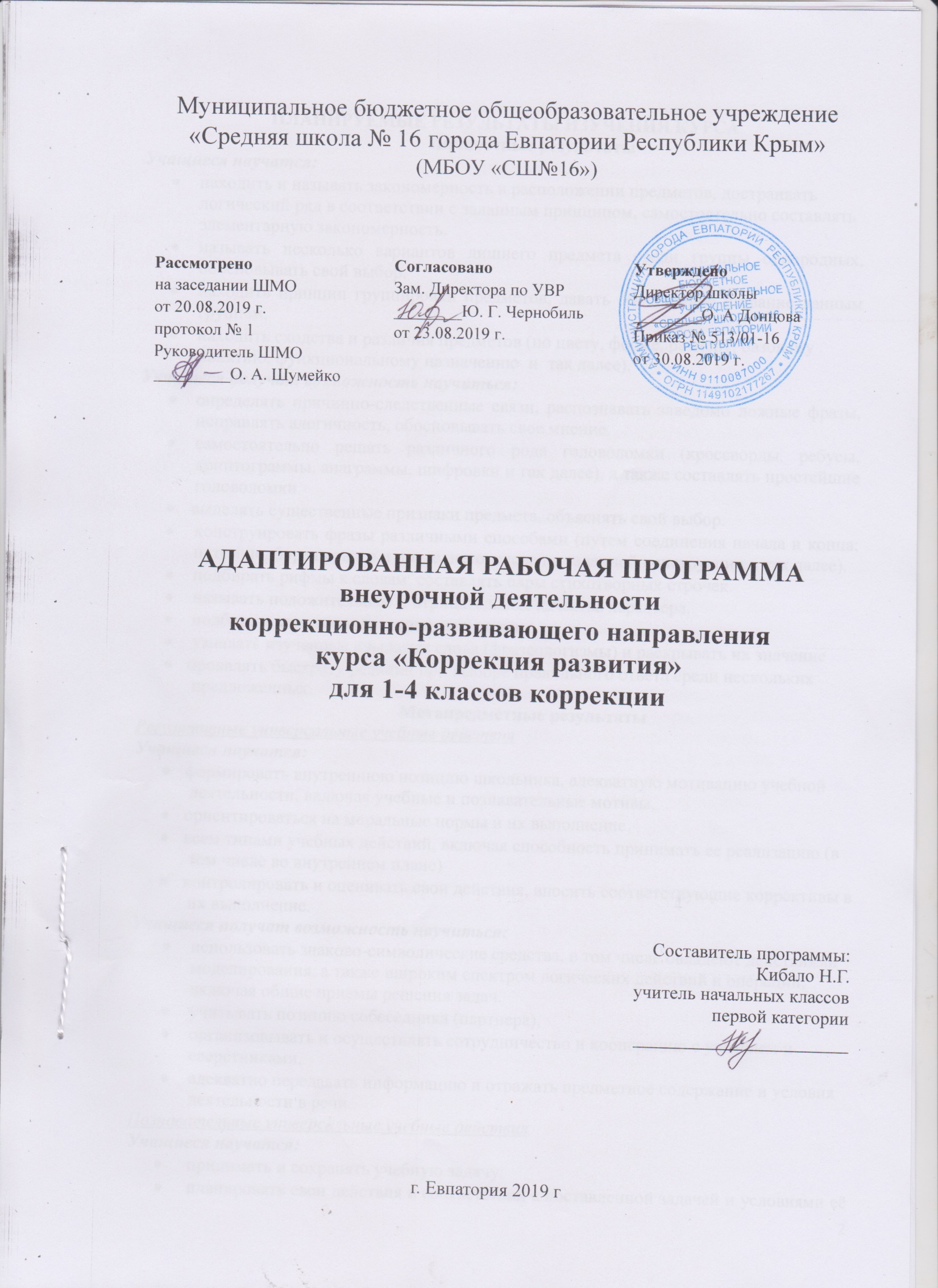 ПЛАНИРУЕМЫЕ РЕЗУЛЬТАТЫ ИЗУЧЕНИЯ КУРСАЛичностные результатыУчащиеся научатся:находить и называть закономерность в расположении предметов, достраивать логический ряд в соответствии с заданным принципом, самостоятельно составлять элементарную закономерность.называть несколько вариантов лишнего предмета среди группы однородных, обосновывать свой выбор.находить принцип группировки предметов, давать обобщенное название данным группам.находить сходства и различия предметов (по цвету, форме, размеру, базовому понятию, функциональному назначению  и  так далее). Учащиеся получат возможность научиться:определять причинно-следственные связи, распознавать заведомо ложные фразы, исправлять алогичность, обосновывать свое мнение.самостоятельно решать различного рода головоломки (кроссворды, ребусы, криптограммы, анаграммы, шифровки и гак далее), а также составлять простейшие головоломки.   выделять существенные признаки предмета, объяснять свой выбор.    конструировать фразы различными способами (путем соединения начала и конца; путем подбора первого и последнего  слова по заданной конструкции и так далее).    подбирать рифмы к словам, составлять пары стихотворных строчек.называть положительные и отрицательные качества характера.   подбирать синонимы и антонимы к словам.    узнавать изученные крылатые слова (фразеологизмы) и раскрывать их значениепроявлять быстроту реакции при выборе правильного ответа среди нескольких предложенных. Метапредметные результатыРегулятивные универсальные учебные действияУчащиеся научатся:формировать внутреннюю позицию школьника, адекватную мотивацию учебной деятельности, включая учебные и познавательные мотивы, ориентироваться на моральные нормы и их выполнение.всем типами учебных действий, включая способность принимать ее реализацию (в том числе во внутреннем плане)контролировать и оценивать свои действия, вносить соответствующие коррективы в их выполнение.Учащиеся получат возможность научиться:использовать знаково-символические средства, в том числе овладеют действиями моделирования, а также широким спектром логических действий и операций, включая общие приемы решения задач.учитывать позицию собеседника (партнера), организовывать и осуществлять сотрудничество и кооперацию с учителем и сверстниками, адекватно передавать информацию и отражать предметное содержание и условия деятельности в речи.Познавательные универсальные учебные действияУчащиеся научатся:     принимать и сохранять учебную задачу;     планировать свои действия в соответствии с поставленной задачей и условиями её реализации, в том числе во внутреннем плане;   строить сообщения в устной и письменной форме;   устанавливать причинно-следственные связи в изучаемом круге явлений;   осуществлять синтез как составление целого из частей;   проводить сравнение, сериацию и классификацию по заданным критериям;   обобщать, т. е. осуществлять генерализацию и выведение общности для целого ряда или класса единичных объектов, на основе выделения сущностной связи;    устанавливать аналогии;   осуществлять подведение под понятие на основе распознавания объектов, выделения существенных признаков и их синтеза;   свободно ориентироваться в пространстве, оперируя понятиями: «вверх наискосок справа налево», «вверх наискосок слева направо», «вниз наискосок справа налево», «вниз наискосок слева направо» и другие, самостоятельно составлять рисунки с использованием данных понятий на клетчатой бумаге.Учащиеся получат возможность научиться:  составлять рассказ на заданную тему, придумывать продолжение ситуации, сочинятьсказки на новый лад, фантастические истории как от первого лица, так и от лица неодушевленного предмета.  выражать словами чувства, которые испытывает герой произведения.   высказывать свое отношение к происходящему, делиться впечатлениями.Коммуникативные универсальные учебные действияУчащиеся научатся:    учитывать разные мнения и стремиться к координации различных позиций в сотрудничестве;формулировать собственное мнение и позицию;задавать вопросы;адекватно использовать речевые средства для решения различных коммуникативных задач, строить монологическое высказывание, владеть диалогической формой речи.Учащиеся получат возможность научиться:в сотрудничестве с учителем ставить новые учебные задачи;проявлять познавательную инициативу в учебном сотрудничестве;осознанно и произвольно строить сообщения в устной и письменной форме;осуществлять синтез как составление целого из частей, самостоятельно достраивая и восполняя недостающие компоненты;осуществлять сравнение, сериацию и классификацию, самостоятельно выбирая основания и критерии для указанных логических операций;строить логическое рассуждение, включающее установление причинно-следственных связей; речевые средства для эффективного решения разнообразных коммуникативных задач, планирования и регуляции своей деятельности.Предметные результатыУчащиеся научатся:сравнивать, группировать и характеризовать предметы и объекты по заданным параметрам величины;различать, выделять и обозначать словесно цветовые тона;моделировать расположение различных объектов по отношению друг к другу в ближнем и дальнем пространстве;находить отличительные и общие признаки на наглядном материале, выделять нереальные элементы «нелепых» картинок;анализировать, сравнивать, обобщать, классифицировать предметы и явления, решать аналитические задачи;Учащиеся получат возможность научиться:выявлять последовательность и закономерность расположения предметов и чисел;строить из палочек и чертить на бумаге в клетку знакомые геометрические фигуры;писать занимательные диктанты;определять цель предстоящей деятельности;самостоятельно планировать этапы деятельности;разгадывать слово по его значению;подбирать начало и конец пословицы;разгадывать ребусы.1 классСОДЕРЖАНИЕ КУРСАДиагностический блок (1 час)Вводное занятие (диагностика и обследование учащихся) Обследование детей. Диагностика уровня развития внимания, памяти, восприятия.Коррекционно-развивающий блок (31 час)Развитие восприятия, воображения - закрепление сформированных понятий, характеризующих величину. Сравнение и группировка предметов по заданным параметрам величины.Совершенствование восприятия формы.Различение цветовых тонов и правильное их словесное обозначение.Классифицирование предметов по форме, цвету и размеру. Составление комбинаций из 3 цветов. Формирование произвольности зрительного восприятия. Дорисовывание  незаконченных изображений. Нахождение отличительных и общих признаков на наглядном материале. Выделение нереальных элементов «нелепых» картинок. Гимнастика для глаз.Развитие пространственно, творческого воображения. Моделирование  расположения различных объектов по отношению друг к другу в ближнем и дальнем пространстве. Самостоятельное моделирование  пространственных ситуаций, представление словесного отчета.Развитие внимания –  Развитие саморегуляции и умения работать  в умозрительном плане. Составление детьми собственных планов к лабиринтам. Самостоятельное планирование этапов деятельности. Контроль за выполнением одновременно 2-х  и 3-х действий.Развитие памяти – Развитие вербальной и визуальной  кратковременной и долговременной памяти. Расчленение запоминаемых объектов на части, выделение в них различных свойств. Использование для запоминания вспомогательных средств, в том числе знаков – символов.Развитие аналитико-синтетической деятельности-  Формирование предпосылок к переходу от наглядно-образного к абстрактно-логическому мышлению. Развитие функций анализа и синтеза, сравнения и обобщения, абстрагирования. Упражнения на поиск закономерностей, на обобщение, на проведение классификации предметов, чисел, понятий по заданному основанию классификации. Упражнения на поиск недостающей фигуру с нахождением 2  3  особенностей, лежащих в основе выбора, поиск признака отличия 1 группы фигур (или понятий) от другой. Задачи аналитического типа. Построение простейших умозаключений, их проверка и уточнение.Заполнение магических квадратов с геометрическими фигурами. Выявление закономерностей и продолжение орнамента по образцу.Выявление закономерностей расположения чисел.   Нахождение «лишнего» числа в ряду чисел. Словесная закономерность. Решение логических и комбинаторных задач. Решение задач  путем рассуждений с опорой на схему. Формирование пространственных представлений в играх с палочками. Построение заданного числа фигур из заданного числа палочек. Закрепление понятий «справа- слева», «вверх-вниз». Выполнение графического диктанта под диктовку учителя. Составление задания для соседа по парте.Закрепление понятий «четырех угольник», «квадрат», «прямоугольник». Формирование представлений о ромбе. Вычерчивание прямоугольников, квадратов, ромбов.Знакомство с правилом числового магического квадрата. Решение магических квадратов сложения.Знакомство с правилом магического треугольника. Решение магических треугольников. Нахождение закономерностей в магической цепи. Заполнение магических цепей по заданным закономерностям.Окружность, круг, их отличие. Логические задачи. Пропущенные цифры. Нахождение пропущенных цифр в примерах на сложение и вычитание.Развитие личностно-мотивационной сферы – Знакомство с понятием «успех». Составляющие успеха. Знакомство с понятием «цель». Определение предстоящей деятельности. Обучение целеполаганию и планированию. Обучение составлению планов и алгоритмов деятельности. Развитие навыков самоконтроля.Итоговый диагностический блок (1 час)Итоговое занятие – Комплексное занятие. Проверка имеющихся знаний и умений учащихся. Проверочная работа. Диагностика уровня сформированности логического мышления.Тематическое планирование.2 классСОДЕРЖАНИЕ КУРСАДиагностический блок (1 час)Вводное занятие (диагностика и обследование учащихся) Обследование детей. Диагностика уровня развития внимания, памяти, восприятия.Коррекционно-развивающий блок (31 час)Развитие восприятия, воображения - Закрепление сформированных понятий, характеризующих величину. Сравнение и группировка предметов по заданным параметрам величины.Совершенствование восприятия формы. Различение цветовых тонов и правильное их словесное обозначение. Классифицирование предметов по форме, цвету и размеру. Составление комбинаций из 3 цветов. Формирование произвольности зрительного восприятия. Дорисовывание  незаконченных изображений. Нахождение отличительных и общих признаков на наглядном материале. Выделение нереальных элементов «нелепых» картинок. Гимнастика для глаз. Развитие пространственно, творческого воображения. Моделирование  расположения различных объектов по отношению друг к другу в ближнем и дальнем пространстве. Самостоятельное моделирование  пространственных ситуаций, представление словесного отчета.Развитие внимания. Развитие саморегуляции и умения работать  в умозрительном плане. Составление детьми собственных планов к лабиринтам. Самостоятельное планирование этапов деятельности. Контроль за выполнением одновременно 2-х  и 3-х действий.Развитие памяти – Развитие вербальной и визуальной  кратковременной и долговременной памяти. Расчленение запоминаемых объектов на части, выделение в них различных свойств. Использование для запоминания вспомогательных средств, в том числе знаков – символов.Развитие аналитико-синтетической деятельности-  Формирование предпосылок к переходу от наглядно-образного к абстрактно-логическому мышлению. Развитие функций анализа и синтеза, сравнения и обобщения, абстрагирования. Упражнения на поиск закономерностей, на обобщение, на проведение классификации предметов, чисел, понятий по заданному основанию классификации. Упражнения на поиск недостающей фигуру с нахождением 2  3  особенностей, лежащих в основе выбора, поиск признака отличия 1 группы фигур (или понятий) от другой. Задачи аналитического типа. Построение простейших умозаключений, их проверка и уточнение.Заполнение магических квадратов с геометрическими фигурами. Выявление закономерностей и продолжение орнамента по образцу.Выявление закономерностей расположения чисел.   Нахождение «лишнего» числа в ряду чисел. Словесная закономерность. Решение логических и комбинаторных задач. Решение задач  путем рассуждений с опорой на схему. Формирование пространственных представлений в играх с палочками. Построение заданного числа фигур из заданного числа палочек. Закрепление понятий «справа- слева», «вверх-вниз».Выполнение графического диктанта под диктовку учителя. Составление задания для соседа по парте.Закрепление понятий «четырех угольник», «квадрат», «прямоугольник». Формирование представлений о ромбе. Вычерчивание прямоугольников, квадратов, ромбов.Знакомство с правилом числового магического квадрата. Решение магических квадратов сложения.Знакомство с правилом магического треугольника. Решение магических треугольников. Нахождение закономерностей в магической цепи. Заполнение магических цепей по заданным закономерностям.Окружность, круг, их отличие. Логические задачи. Пропущенные цифры. Нахождение пропущенных цифр в примерах на сложение и вычитание.Развитие личностно-мотивационной сферы – Знакомство с понятием «успех». Составляющие успеха. Знакомство с понятием «цель». Определение предстоящей деятельности. Обучение целеполаганию и планированию. Обучение составлению планов и алгоритмов деятельности. Развитие навыков самоконтроля.Итоговый диагностический блок (2 часа)Итоговое занятие – Комплексное занятие. Проверка имеющихся знаний и умений учащихся. Проверочная работа. Диагностика уровня сформированности логического мышления.ТЕМАТИЧЕСКОЕ ПЛАНИРОВАНИЕ3 классСОДЕРЖАНИЕ КУРСАДиагностический блок (1 час)Вводное занятие (диагностика и обследование учащихся) Обследование детей. Диагностика уровня развития внимания, памяти, восприятия.Коррекционно-развивающий блок (32 часа)Развитие восприятия, воображения - Закрепление сформированных понятий, характеризующих величину. Сравнение и группировка предметов по заданным параметрам величины. Совершенствование восприятия формы. Различение цветовых тонов и правильное их словесное обозначение. Классифицирование предметов по форме, цвету и размеру. Составление комбинаций из 3 цветов. Формирование произвольности зрительного восприятия. Дорисовывание  незаконченных изображений. Нахождение отличительных и общих признаков на наглядном материале. Выделение нереальных элементов «нелепых» картинок. Гимнастика для глаз. Развитие пространственно, творческого воображения. Моделирование  расположения различных объектов по отношению друг к другу в ближнем и дальнем пространстве. Самостоятельное моделирование  пространственных ситуаций, представление словесного отчета.Развитие внимания –  Развитие саморегуляции и умения работать  в умозрительном плане. Составление детьми собственных планов к лабиринтам. Самостоятельное планирование этапов деятельности. Контроль за выполнением одновременно 2-х  и 3-х действий.Развитие памяти – Развитие вербальной и визуальной  кратковременной и долговременной памяти. Расчленение запоминаемых объектов на части, выделение в них различных свойств. Использование для запоминания вспомогательных средств, в том числе знаков – символов.Развитие аналитико-синтетической деятельности-  Формирование предпосылок к переходу от наглядно-образного к абстрактно-логическому мышлению. Развитие функций анализа и синтеза, сравнения и обобщения, абстрагирования. Упражнения на поиск закономерностей, на обобщение, на проведение классификации предметов, чисел, понятий по заданному основанию классификации. Упражнения на поиск недостающей фигуру с нахождением 2  3  особенностей, лежащих в основе выбора, поиск признака отличия 1 группы фигур (или понятий) от другой. Задачи аналитического типа. Построение простейших умозаключений, их проверка и уточнение.Заполнение магических квадратов с геометрическими фигурами. Выявление закономерностей и продолжение орнамента по образцу.Выявление закономерностей расположения чисел.   Нахождение «лишнего» числа в ряду чисел. Словесная закономерность. Решение логических и комбинаторных задач. Решение задач  путем рассуждений с опорой на схему. Формирование пространственных представлений в играх с палочками. Построение заданного числа фигур из заданного числа палочек. Закрепление понятий «справа- слева», «вверх-вниз».Выполнение графического диктанта под диктовку учителя. Составление задания для соседа по парте.Закрепление понятий «четырех угольник», «квадрат», «прямоугольник». Формирование представлений о ромбе. Вычерчивание прямоугольников, квадратов, ромбов.Знакомство с правилом числового магического квадрата. Решение магических квадратов сложения.Знакомство с правилом магического треугольника. Решение магических треугольников. Нахождение закономерностей в магической цепи. Заполнение магических цепей по заданным закономерностям.Окружность, круг, их отличие. Логические задачи. Пропущенные цифры. Нахождение пропущенных цифр в примерах на сложение и вычитание.Развитие личностно-мотивационной сферы – Знакомство с понятием «успех». Составляющие успеха. Знакомство с понятием «цель». Определение предстоящей деятельности. Обучение целеполаганию и планированию. Обучение составлению планов и алгоритмов деятельности. Развитие навыков самоконтроля.Итоговый диагностический блок (1 час)Итоговое занятие – Комплексное занятие. Проверка имеющихся знаний и умений учащихся. Проверочная работа. Диагностика уровня сформированности логического мышления.ТЕМАТИЧЕСКОЕ ПЛАНИРОВАНИЕ4 классСОДЕРЖАНИЕ КУРСАДиагностический блок (1 час)Вводное занятие (диагностика и обследование учащихся) Обследование детей. Диагностика уровня развития внимания, памяти, восприятия.Коррекционно-развивающий блок (32 часа)Развитие восприятия, воображения - Закрепление сформированных понятий, характеризующих величину. Сравнение и группировка предметов по заданным параметрам величины. Совершенствование восприятия формы. Различение цветовых тонов и правильное их словесное обозначение. Классифицирование предметов по форме, цвету и размеру. Составление комбинаций из 3 цветов. Формирование произвольности зрительного восприятия. Дорисовывание  незаконченных изображений. Нахождение отличительных и общих признаков на наглядном материале. Выделение нереальных элементов «нелепых» картинок. Гимнастика для глаз. Развитие пространственно, творческого воображения. Моделирование  расположения различных объектов по отношению друг к другу в ближнем и дальнем пространстве. Самостоятельное моделирование  пространственных ситуаций, представление словесного отчета.Развитие внимания –  Развитие саморегуляции и умения работать  в умозрительном плане. Составление детьми собственных планов к лабиринтам. Самостоятельное планирование этапов деятельности. Контроль за выполнением одновременно 2-х  и 3-х действий.Развитие памяти – Развитие вербальной и визуальной  кратковременной и долговременной памяти. Расчленение запоминаемых объектов на части, выделение в них различных свойств. Использование для запоминания вспомогательных средств, в том числе знаков – символов.Развитие аналитико-синтетической деятельности-  Формирование предпосылок к переходу от наглядно-образного к абстрактно-логическому мышлению. Развитие функций анализа и синтеза, сравнения и обобщения, абстрагирования. Упражнения на поиск закономерностей, на обобщение, на проведение классификации предметов, чисел, понятий по заданному основанию классификации. Упражнения на поиск недостающей фигуру с нахождением 2  3  особенностей, лежащих в основе выбора, поиск признака отличия 1 группы фигур (или понятий) от другой. Задачи аналитического типа. Построение простейших умозаключений, их проверка и уточнение.Заполнение магических квадратов с геометрическими фигурами. Выявление закономерностей и продолжение орнамента по образцу.Выявление закономерностей расположения чисел.   Нахождение «лишнего» числа в ряду чисел. Словесная закономерность. Решение логических и комбинаторных задач. Решение задач  путем рассуждений с опорой на схему. Формирование пространственных представлений в играх с палочками. Построение заданного числа фигур из заданного числа палочек. Закрепление понятий «справа- слева», «вверх-вниз».Выполнение графического диктанта под диктовку учителя. Составление задания для соседа по парте.Закрепление понятий «четырех угольник», «квадрат», «прямоугольник». Формирование представлений о ромбе. Вычерчивание прямоугольников, квадратов, ромбов.Знакомство с правилом числового магического квадрата. Решение магических квадратов сложения.Знакомство с правилом магического треугольника. Решение магических треугольников. Нахождение закономерностей в магической цепи. Заполнение магических цепей по заданным закономерностям.Окружность, круг, их отличие. Логические задачи. Пропущенные цифры. Нахождение пропущенных цифр в примерах на сложение и вычитание.Развитие личностно-мотивационной сферы – Знакомство с понятием «успех». Составляющие успеха. Знакомство с понятием «цель». Определение предстоящей деятельности. Обучение целеполаганию и планированию. Обучение составлению планов и алгоритмов деятельности. Развитие навыков самоконтроля.Итоговый диагностический блок (1 час)Итоговое занятие – Комплексное занятие. Проверка имеющихся знаний и умений учащихся. Проверочная работа. Диагностика уровня сформированности логического мышления.ТЕМАТИЧЕСКОЕ ПЛАНИРОВАНИЕ№п/пНаименование разделов Всего часов1Диагностический блок12Коррекционно-развивающий блок 313Итоговый диагностический блок 1Итого Итого 33№п/пНаименование разделов и темВсего часов1Вводное занятие12Коррекционно-развивающий блок313Итоговое занятие2ИтогоИтого34№п/пНаименование разделов и темВсего часов1Вводное занятие12Коррекционно-развивающий блок323Итоговое занятие1ИтогоИтого34№п/пНаименование разделов и темВсего часов1Вводное занятие12Коррекционно-развивающий блок323Итоговое занятие1ИтогоИтого34